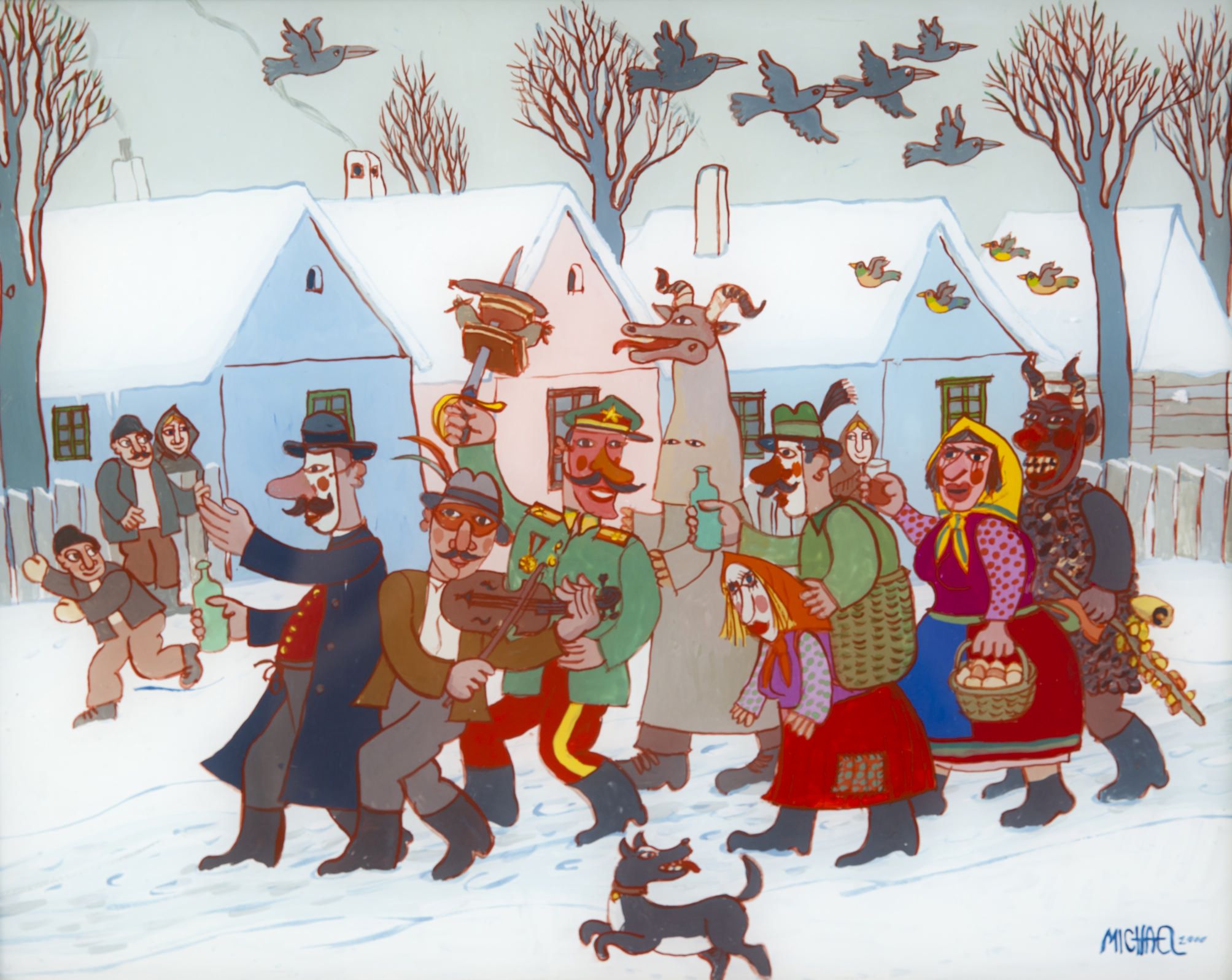 Fašiangy, Turíce, Veľká noc príde,kto nemá kožucha, zima mu bude.Ja nemám, ja nemám, len sa tak trasiem,dajte mi slaniny nech sa napasiem.A tam hore, na komíne, sedí kocúr na slanine,choďte si ho odohnať a nám kúsok odrezať.Ak sa máte porezať, pôjdeme si sám odrezať..........................................................Rozprávanie o fašiangoch kedysi Obdobie fašiangov od nepamäti pritiahlo do dedín vždy viac snehu, silnejšie mrazy a chumelicu. Dedkovia a babky povyťahovali z truhlíc hrubé kožúšky, kabanice a teplé čižmy. Deti sa vyhrievali na pieckach a mládež sa vybrala von, pripravovať sa na fašiangovú veselicu. Vonku štípal poriadny mráz, ako sa na toto obdobie patrí. Niektorí dedinčania sa vyobliekali do najkrajších krojov a niektorí do najstrašidelnejších fašiangových masiek. Nechýbali masky ako turoň, koza, kôň, medveď, čert, cigánka, mladucha so ženíchom a deckom, smrtka, striga a všakovaké iné masky. Masky nosili so sebou aj poriadnu palicu, na ktorú napichovali výslužky z mäsa, slaninu a klobásy. Do koša dostávali vajcia, ovocie, koláče a pálenku. Sprevádzala ich ľudová hudba a bujará veselá nálada. Spievali, skákali a v každom dvore vonku na snehu vytancovali nielen gazdinú, ale aj ich dievky. Najviac radosti z tejto udalosti mali deti. Behali za maskami, robili za nimi grimasy alebo sa im plietli popod nohy. Niektorým sa podarilo z koša uchmatnúť koláčik. Tie najmenšie sa báli a schovávali sa mamkám poza sukne. Spievalo a tancovalo sa po celej dedine. Dni zábav vrcholili utorkom o polnoci, pred Popolcovou stredou, pochovávaním basy. Hudba utíchla a nastalo obdobie 40-dňového pôstu.Fašiangové zvyky v mnohých dedinách doteraz udržiavajú folklórne súbory. Nuž a na fašiangový karneval sa najviac tešia deti. Ten tohtoročný v kultúrnom dome byť nemôže, v škôlke však áno a u Vás doma, tiež  . Predsa nejaké masky, staré oblečenie pre seba, svojich súrodencov a možno aj maminu či tatina nájdete. Farby na tvár sa u maminky medzi šminkami tiež nájdu. A potom už stačí si pustiť veselú hudbu a karneval môže začať .   Rozprávka Ako to bývalo na fašiangy https://www.veselerozpravky.sk/chalupka-na-vrsku-ako-to-byvalo-na-fasiangy/Pieseň Fašiangy, Turíce https://www.youtube.com/watch?v=aYdreIXtJb0Pieseň Karneval (Kortina) https://www.youtube.com/watch?v=UZ14bCu9l8oPieseň Karneval (Fíha Tralala) https://www.youtube.com/watch?v=UbxaGDpR2lcPieseň Karneval (Ujo Ľubo) https://www.youtube.com/watch?v=FVCxXmuzB-kPieseň Veselá čača (Ujo Ľubo) https://www.youtube.com/watch?v=AH81rLslAz4Pieseň Štyri kroky dopredu https://www.youtube.com/watch?v=P7q7yn2Zylk